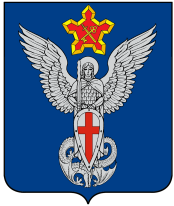 АдминистрацияЕрзовского городского поселенияГородищенского муниципального районаВолгоградской области403010, р.п. Ерзовка, ул. Мелиоративная, дом 2,  тел/факс: (84468) 4-79-15П О С Т А Н О В Л Е Н И Еот 07 декабря 2021  года                                                                                     №  358

Об утверждении муниципальной программы «Профилактика терроризма и экстремизма, а также минимизации и (или) ликвидации последствий проявлений терроризма и экстремизма на территории Ерзовского городского поселения Городищенского района Волгоградской области на 2022-2026 годы»Руководствуясь статьей 179 Бюджетного кодекса Российской Федерации,  Федеральными законами от 06.10.2003 № 131-ФЗ «Об общих принципах организации местного самоуправления в Российской Федерации», Федеральным законом от 06.03.2006 № 35-ФЗ «О противодействии терроризму», Федеральным законом от 25.07.2002 №114-ФЗ «О противодействии экстремистской деятельности», постановлением администрации Ерзовского городского поселения от 22.11.2011 г.  № 167 «Об утверждении положения о муниципальных программах Ерзовского городского поселения», ПОСТАНОВЛЯЮ:Утвердить муниципальную программу «Профилактика терроризма и экстремизма, а также минимизации и (или) ликвидации последствий проявлений терроризма и экстремизма на территории Ерзовского городского поселения Городищенского района Волгоградской области на 2022-2026 годы» согласно приложению №1, Настоящее постановление подлежит официальному опубликованию и размещению на официальном сайте Ерзовского городского поселения.Контроль за исполнением настоящего постановления оставляю за собой.Глава Ерзовского городского поселения                                                          С.В. Зубанков
 Приложение № 1к Постановлению администрации Ерзовского городского поселения от 07 декабря 2021 г. № 358 1. Паспорт муниципальной программы Ерзовского городского поселения «Профилактика терроризма и экстремизма, а также минимизации и (или) ликвидации последствий проявлений терроризма и экстремизма на территории Ерзовского городского поселения Городищенского района Волгоградской области» на 2022-2026 годы»2. Содержание проблемы и обоснование необходимости ее решенияВ рамках реализации Указа Президента РФ от 22.07.2021 г. № 400 «Указа Президента РФ от 12.05.2009 № 537 «О Стратегии национальной безопасности Российской Федерации до 2020 года», в соответствии с Федеральным законом от 25.07.2002 № 114-ФЗ «О противодействии экстремистской деятельности», Федеральным законом от 26.03.2003 № 35-ФЗ «О противодействии терроризму», в соответствии с пунктом 7.1 ст. 16 Федерального закона от 06.10.2003 № 131-ФЗ «Об общих принципах организации местного самоуправления в Российской Федерации», в целях профилактики терроризма и экстремизма, а также минимизации и (или) ликвидации последствий проявления терроризма и экстремизма на территории Ерзовского городского поселения необходимо расширение межведомственного сотрудничества правоохранительных органов и субъектов профилактики, органов местного самоуправления, учреждений и предприятий Ерзовского городского поселения. В процессе реализации Программы ожидается положительный эффект в совершенствовании форм и методов работы органов местного самоуправления по профилактике терроризма и экстремизма, проявлений ксенофобии, национальной и расовой нетерпимости, противодействию этнической дискриминации на территории Ерзовского городского поселения.3. Основные цели и задачи ПрограммыЦели Программы:1. Противодействие терроризму и экстремизму, защита жизни граждан, проживающих на территории Ерзовского городского поселения, от террористических и экстремистских актов.2. Уменьшение проявлений экстремизма и негативного отношения к лицам других национальностей и религиозных конфессий.3. Формирование у населения внутренней потребности в толерантном поведении к людям других национальностей и религиозных конфессий на основе ценностей многонационального российского общества, культурного самосознания, принципов соблюдения прав и свобод человека.Задачи Программы:1. Недопущение проявлений терроризма и экстремизма на территории Ерзовского городского поселения, защита жизни граждан, проживающих на территории Ерзовского городского поселения, от террористических и экстремистских актов.2. Информирование населения Ерзовского городского поселения по вопросам противодействия терроризму и экстремизму.3. Пропаганда толерантного поведения к людям других национальностей.4. Организация воспитательной работы среди детей и молодежи, направленная на устранение причин и условий, способствующих совершению действий экстремистского характера.5. Недопущение наличия элементов экстремистской направленности на объектах инфраструктуры.6. Обучение личной и коллективной безопасности жителей Ерзовского городского поселения.7. Укрепление межведомственного сотрудничества правоохранительных органов и субъектов профилактики, органов местного самоуправления.4. Мероприятия, проводимые в области профилактики терроризма и экстремизма.5.Механизм реализации Программы и обоснование ее ресурсного обеспеченияИсполнители муниципальной программы обеспечивают своевременную и качественную реализацию программных мероприятий, результативность, адекватность использования бюджетных средств в соответствии с утвержденными бюджетными ассигнованиями и лимитами бюджетных обязательств на очередной финансовый год, разрабатывает, в пределах своих полномочий, нормативно-правовые акты, необходимые для выполнения целевой программы, осуществляют функции муниципального заказчика, подготавливают и предоставляют отчет о ходе и результатах целевой программы, несут ответственность за своевременную и качественную реализацию целевой программы (мероприятий муниципальной программы).Общий объем средств из бюджета Ерзовского городского поселения Городищенского муниципального района, предназначенных для реализации мероприятий программы в 2022-2026 гг., составляет  5,0 тыс. руб., в том числе по годам:2022 г.- 1,0 тыс. руб.;2023 г.- 1,0 тыс. руб.;2024 г.- 1,0 тыс. руб.;2025 г.- 1,0 тыс. руб.; 2026 г.- 1,0 тыс. руб.Основание разработки Программы:1. Федеральный закон от 06.10.2003 № 131-ФЗ «Об общих принципах организации местного самоуправления в Российской Федерации».2. Федеральный закон от 06.03.2006 № 35-ФЗ «О противодействии терроризму».3. Федеральный закон от 25.07.2002 №114-ФЗ «О противодействии экстремистской деятельности».Заказчик Программы:Администрация Ерзовского городского поселения.Разработчик Программы:Администрация Ерзовского городского поселения.Цели Программы:1. Противодействие терроризму и экстремизму, защита жизни граждан, проживающих на территории Ерзовского городского поселения от террористических и экстремистских актов.2. Уменьшение проявлений экстремизма и негативного отношения к лицам других национальностей и разных религиозных конфессий.3. Формирование у населения внутренней потребности в толерантном поведении к людям других национальностей и религиозных конфессий на основе ценностей многонационального российского общества, культурного самосознания, принципов соблюдения прав и свобод человека.Задачи Программы:1. Недопущение проявлений терроризма и экстремизма на территории Ерзовского городского поселения; защита жизни граждан, проживающих на территории Ерзовского городского поселения, от террористических и экстремистских актов.2. Информирование населения Ерзовского городского поселения по вопросам противодействия терроризму и экстремизму.3. Пропаганда толерантного поведения к людям других национальностей.4. Организация воспитательной работы среди детей и молодежи, направленная на устранение причин и условий, способствующих совершению действий экстремистского характера.5. Обучение личной и коллективной безопасности жителей Ерзовского городского поселения.6.Укрепление межведомственного сотрудничества правоохранительных органов и субъектов профилактики, органов местного самоуправления.Целевые показатели  (индикаторы) муниципальной программы- отсутствие совершенных (попыток совершения) террористических актов и актов экстремистской направленности на территории Ерзовского городского поселения (количество):2022 г.– 0 ед.; 2023 г.– 0 ед.; 2024 г. – 0 ед.; 2025 г. – 0 ед.; 2026 г. – 0 ед.- изготовление и распространение наглядной агитационной продукции на сумму руб. (плакаты, памятки, листовки и т. д.):2022 г. – 1 000 руб.; 2023 г. – 1000 руб.; 2024 г. – 1000 руб.; 2025 г. – 1000 руб.; 2026 г. – 1000 рублей. Сроки и этапы реализацииПрограммы:Программа реализуется в один этап в период с 1 января 2022 года по 31 декабря 2026 года.Главный распорядитель бюджетных средств:1. Администрация Ерзовского городского поселения.Исполнители основных мероприятий Программы:1. Администрация Ерзовского городского поселения.2. МКУ «Ерзовский культурный центр». 3. МКУ «ЕИЦ».Исполнитель несет ответственность за качественное, рациональное и целевое использование средств, выделенных на реализацию мероприятий Программы.Объемы и источники финансирования Программы:Общий объем финансирования программы составляет 5 тыс. рублей в том числе:- средства бюджета – 5,0 тыс. рублей, из них:на 2022 год – 1,0 тыс. рублей; на 2023 год – 1,0 тыс. рублей;на 2024 год – 1,0 тыс. рублей;на 2025 год – 1,0 тыс. рублей;на 2026 год – 1,0 тыс. рублей.Финансирование мероприятий Программы за счет средств бюджета поселения может корректироваться в соответствии с утвержденным бюджетом Ерзовского городского поселения.Ожидаемые конечныерезультаты Программы:1. Распространение культуры интернационализма, согласия, национальной и религиозной терпимости в среде учащихся в МБОУ «Ерзовская СОШ».2. Обучение личной и коллективной безопасности жителей Ерзовского городского поселения.3. Антитеррористическая безопасность объектов здравоохранения.4. Формирование нетерпимости ко всем фактам террористических и экстремистских проявлений.5. Формирование патриотизма, гражданственности, толерантности, уважения к культурным традициям различных народов, проживающих на территории Ерзовского городского поселения.6. Включение подростков и молодежи в гражданско-патриотическую деятельность.7. Недопущение создания и деятельности на территории Ерзовского городского поселения националистических экстремистских группировок.8. Недопущение преступлений на расовой почве.9. Укрепление и культивирование в молодежной среде атмосферы межэтнического согласия и толерантности.10. Антитеррористическая защита населения при проведении массовых мероприятий.11. Объединение различных групп населения.12. Знакомство с малоизвестными фактами и направлениями экстремистских движений разных эпох, установление связей между прошлыми и ныне существующими движениями.Методы реализации Программы:Реализация Программы осуществляется на основе финансирования исполнителей, а также, в случае необходимости, путем заключения исполнителями муниципальных контрактов (договоров) в соответствии с законодательством РФ.№ п/пНаименование мероприятияПериодичность проведенияОтветственный исполнитель1Поддержание в надлежащем состоянии освещение улиц,  с целью предотвращения экстремистских и террористических действий в вечернее и ночное времяНа регулярной основеАдминистрация Ерзовского городского поселения2Контроль за наличием и исправностью замков на дверях подвальных и чердачных помещений многоквартирных домов в целях предотвращения    совершения террористических актов, других преступлений, пожаров, проникновения несовершеннолетних в указанные помещения.На регулярной основеУправляющие компании3Размещение в «Ерзовском вестнике», на сайте администрации  материалов на антитеррористическую и экстремистскую тематику.На регулярной основе, но не менее одного раза в квартал МКУ «ЕИЦ», МКУ «ЕКЦ»4Оказание необходимого содействия правоохранительным структурам, в том числе своевременном информировании об угрожающих ситуациях органов безопасности и правопорядкаНа регулярной основе, особенно в дни проведения массовых мероприятийУчастковый уполномоченный (по согласованию);  Работники      администрации5Проведение мероприятий на  антитеррористическую и экстремистскую тематику.Не менее 1 раза в годМКУ «ЕКЦ»